LOCAL GOVERNMENT PENSION SCHEME 2014 – WITHDRAWAL FROM SCHEME (LGS15C)i-CONNECT USERSPlease complete this form using black ink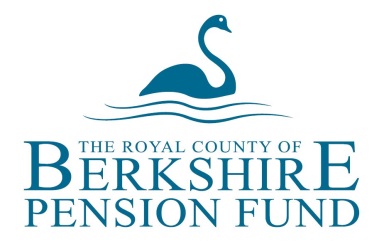 LOCAL GOVERNMENT PENSION SCHEME 2014 LEAVING THE LGPS Accompanying Notes for completion of form LGS15CTRUST OR EMPLOYER NAMENAME OF SCHOOL OR ACADEMY
(if applicable)PAY REFERENCEPOST NUMBERPERSONAL INFORMATIONPERSONAL INFORMATIONPERSONAL INFORMATIONPERSONAL INFORMATIONPERSONAL INFORMATIONPERSONAL INFORMATIONSURNAME FORENAMES FORENAMES NI NUMBERDATE OF BIRTHDATE OF BIRTHJOB TITLEWITHDRAWAL INFORMATION WITHDRAWAL INFORMATION WITHDRAWAL INFORMATION WITHDRAWAL INFORMATION WITHDRAWAL INFORMATION WITHDRAWAL INFORMATION DATE OF LEAVING SCHEMEHAS CONTRACT OF EMPLOYMENT CEASED? YES / NO YES / NO YES / NO YES / NO YES / NO REASON FOR LEAVING   (please tick)REASON FOR LEAVING   (please tick)REASON FOR LEAVING   (please tick)REASON FOR LEAVING   (please tick)REASON FOR LEAVING   (please tick)REASON FOR LEAVING   (please tick)Resignation       Business Efficiency     Business Efficiency     Business Efficiency     Opt-Out                              	Flexible Retirement with Employer’s ConsentFlexible Retirement with Employer’s ConsentFlexible Retirement with Employer’s ConsentDismissal                             Normal Retirement (in line with State Pension Age)Normal Retirement (in line with State Pension Age)Normal Retirement (in line with State Pension Age)Redundancy                        Death in ServiceDeath in ServiceDeath in ServiceIll-Health (Please attach copy of ill-health certificate)Please confirm which Tier of Ill-Health TUPE Transfer to:TUPE Transfer to:TUPE Transfer to:Ill-Health (Please attach copy of ill-health certificate)Please confirm which Tier of Ill-Health   Tier 1          Tier 2       Tier 3  Tier 1          Tier 2       Tier 3Other:                      Other:                      Other:                      If you have selected any of the following ‘Reason for Leaving’ are you fully aware of the cost implications involved? – Redundancy, Business Efficiency, Flexible Retirement with Employer Consent If you have selected any of the following ‘Reason for Leaving’ are you fully aware of the cost implications involved? – Redundancy, Business Efficiency, Flexible Retirement with Employer Consent If you have selected any of the following ‘Reason for Leaving’ are you fully aware of the cost implications involved? – Redundancy, Business Efficiency, Flexible Retirement with Employer Consent If you have selected any of the following ‘Reason for Leaving’ are you fully aware of the cost implications involved? – Redundancy, Business Efficiency, Flexible Retirement with Employer Consent YES / NO (if ‘NO’ please contact the pension team for further guidance)YES / NO (if ‘NO’ please contact the pension team for further guidance)If additional annual pension is to be awarded, please state amount 	          If additional annual pension is to be awarded, please state amount 	          If additional annual pension is to be awarded, please state amount 	          If additional annual pension is to be awarded, please state amount 	          ££Are benefits to be paid with or without an actuarial reduction?  Are benefits to be paid with or without an actuarial reduction?  Are benefits to be paid with or without an actuarial reduction?  Are benefits to be paid with or without an actuarial reduction?  WITH (default option is ‘with’)WITH (default option is ‘with’)If benefits are to be paid WITH reduction, please confirm under which scheme the reduction is to be applied and by how  much (as a percentage):    FINAL SALARY   		 %	CARE	      	  %If benefits are to be paid WITH reduction, please confirm under which scheme the reduction is to be applied and by how  much (as a percentage):    FINAL SALARY   		 %	CARE	      	  %If benefits are to be paid WITH reduction, please confirm under which scheme the reduction is to be applied and by how  much (as a percentage):    FINAL SALARY   		 %	CARE	      	  %If benefits are to be paid WITH reduction, please confirm under which scheme the reduction is to be applied and by how  much (as a percentage):    FINAL SALARY   		 %	CARE	      	  %If benefits are to be paid WITH reduction, please confirm under which scheme the reduction is to be applied and by how  much (as a percentage):    FINAL SALARY   		 %	CARE	      	  %If benefits are to be paid WITH reduction, please confirm under which scheme the reduction is to be applied and by how  much (as a percentage):    FINAL SALARY   		 %	CARE	      	  %PENSION CONTRIBUTION DETAILSPENSION CONTRIBUTION DETAILSPENSION CONTRIBUTION DETAILSPENSION CONTRIBUTION DETAILSPENSION CONTRIBUTION DETAILSPENSION CONTRIBUTION DETAILSTAX YEARTOTAL EMPLOYEES CONTRIBUTIONSTOTAL EMPLOYER CONTRIBUTIONSCURRENT(2024/25)££MEMBER NAME:		                                        Page 2MEMBER NAME:		                                        Page 2MEMBER NAME:		                                        Page 2MEMBER NAME:		                                        Page 2MEMBER NAME:		                                        Page 2MEMBER NAME:		                                        Page 2MEMBER NAME:		                                        Page 2MEMBER NAME:		                                        Page 2MEMBER NAME:		                                        Page 2MEMBER NAME:		                                        Page 2MEMBER NAME:		                                        Page 2LGPS 2008 INFORMATION PENSIONABLE PAY (Please complete in all cases)LGPS 2008 INFORMATION PENSIONABLE PAY (Please complete in all cases)LGPS 2008 INFORMATION PENSIONABLE PAY (Please complete in all cases)LGPS 2008 INFORMATION PENSIONABLE PAY (Please complete in all cases)LGPS 2008 INFORMATION PENSIONABLE PAY (Please complete in all cases)LGPS 2008 INFORMATION PENSIONABLE PAY (Please complete in all cases)LGPS 2008 INFORMATION PENSIONABLE PAY (Please complete in all cases)LGPS 2008 INFORMATION PENSIONABLE PAY (Please complete in all cases)LGPS 2008 INFORMATION PENSIONABLE PAY (Please complete in all cases)LGPS 2008 INFORMATION PENSIONABLE PAY (Please complete in all cases)LGPS 2008 INFORMATION PENSIONABLE PAY (Please complete in all cases)FINAL PAY(Please complete page 3 to show final pay breakdown)FINAL PAY(Please complete page 3 to show final pay breakdown)FINAL PAY(Please complete page 3 to show final pay breakdown) £                                           (Please quote full-time equivalent value in all cases)  £                                           (Please quote full-time equivalent value in all cases)  £                                           (Please quote full-time equivalent value in all cases)  £                                           (Please quote full-time equivalent value in all cases)  £                                           (Please quote full-time equivalent value in all cases)  £                                           (Please quote full-time equivalent value in all cases)  £                                           (Please quote full-time equivalent value in all cases)  £                                           (Please quote full-time equivalent value in all cases) If Best of the Last 3 Years, please confirm final pay period used: If Best of the Last 3 Years, please confirm final pay period used: If Best of the Last 3 Years, please confirm final pay period used: If Best of the Last 3 Years, please confirm final pay period used: If Best of the Last 3 Years, please confirm final pay period used: If Best of the Last 3 Years, please confirm final pay period used: Date From: 		         To:		 Date From: 		         To:		 Date From: 		         To:		 Date From: 		         To:		 Date From: 		         To:		 ACTUAL ANNUAL SALARY AT DATE OF LEAVING ACTUAL ANNUAL SALARY AT DATE OF LEAVING ACTUAL ANNUAL SALARY AT DATE OF LEAVING ACTUAL ANNUAL SALARY AT DATE OF LEAVING £                   £                   FTE (if part-time) FTE (if part-time) FTE (if part-time) ££LGPS 2014 INFORMATION - POST 1 APRIL 2024 TO DATE OF LEAVINGLGPS 2014 INFORMATION - POST 1 APRIL 2024 TO DATE OF LEAVINGLGPS 2014 INFORMATION - POST 1 APRIL 2024 TO DATE OF LEAVINGLGPS 2014 INFORMATION - POST 1 APRIL 2024 TO DATE OF LEAVINGLGPS 2014 INFORMATION - POST 1 APRIL 2024 TO DATE OF LEAVINGLGPS 2014 INFORMATION - POST 1 APRIL 2024 TO DATE OF LEAVINGLGPS 2014 INFORMATION - POST 1 APRIL 2024 TO DATE OF LEAVINGLGPS 2014 INFORMATION - POST 1 APRIL 2024 TO DATE OF LEAVINGLGPS 2014 INFORMATION - POST 1 APRIL 2024 TO DATE OF LEAVINGLGPS 2014 INFORMATION - POST 1 APRIL 2024 TO DATE OF LEAVINGLGPS 2014 INFORMATION - POST 1 APRIL 2024 TO DATE OF LEAVINGTOTAL PENSIONABLE FULL PAY RECEIVED DURING PERIOD 1 APRIL 2024 TO DATE OF LEAVING (please do not include APP in this field) 
TOTAL PENSIONABLE FULL PAY RECEIVED DURING PERIOD 1 APRIL 2024 TO DATE OF LEAVING (please do not include APP in this field) 
TOTAL PENSIONABLE FULL PAY RECEIVED DURING PERIOD 1 APRIL 2024 TO DATE OF LEAVING (please do not include APP in this field) 
TOTAL PENSIONABLE FULL PAY RECEIVED DURING PERIOD 1 APRIL 2024 TO DATE OF LEAVING (please do not include APP in this field) 
TOTAL PENSIONABLE FULL PAY RECEIVED DURING PERIOD 1 APRIL 2024 TO DATE OF LEAVING (please do not include APP in this field) 
TOTAL PENSIONABLE FULL PAY RECEIVED DURING PERIOD 1 APRIL 2024 TO DATE OF LEAVING (please do not include APP in this field) 
TOTAL PENSIONABLE FULL PAY RECEIVED DURING PERIOD 1 APRIL 2024 TO DATE OF LEAVING (please do not include APP in this field) 
TOTAL PENSIONABLE FULL PAY RECEIVED DURING PERIOD 1 APRIL 2024 TO DATE OF LEAVING (please do not include APP in this field) 
£££If a member has received reduced pay for reasons of sickness or paid child related leave or they have died in service or are retiring on ill-health grounds please complete the Assumed Pensionable Pay (APP) calculation sheet on page 4.If a member has received reduced pay for reasons of sickness or paid child related leave or they have died in service or are retiring on ill-health grounds please complete the Assumed Pensionable Pay (APP) calculation sheet on page 4.If a member has received reduced pay for reasons of sickness or paid child related leave or they have died in service or are retiring on ill-health grounds please complete the Assumed Pensionable Pay (APP) calculation sheet on page 4.If a member has received reduced pay for reasons of sickness or paid child related leave or they have died in service or are retiring on ill-health grounds please complete the Assumed Pensionable Pay (APP) calculation sheet on page 4.If a member has received reduced pay for reasons of sickness or paid child related leave or they have died in service or are retiring on ill-health grounds please complete the Assumed Pensionable Pay (APP) calculation sheet on page 4.If a member has received reduced pay for reasons of sickness or paid child related leave or they have died in service or are retiring on ill-health grounds please complete the Assumed Pensionable Pay (APP) calculation sheet on page 4.If a member has received reduced pay for reasons of sickness or paid child related leave or they have died in service or are retiring on ill-health grounds please complete the Assumed Pensionable Pay (APP) calculation sheet on page 4.If a member has received reduced pay for reasons of sickness or paid child related leave or they have died in service or are retiring on ill-health grounds please complete the Assumed Pensionable Pay (APP) calculation sheet on page 4.If a member has received reduced pay for reasons of sickness or paid child related leave or they have died in service or are retiring on ill-health grounds please complete the Assumed Pensionable Pay (APP) calculation sheet on page 4.If a member has received reduced pay for reasons of sickness or paid child related leave or they have died in service or are retiring on ill-health grounds please complete the Assumed Pensionable Pay (APP) calculation sheet on page 4.If a member has received reduced pay for reasons of sickness or paid child related leave or they have died in service or are retiring on ill-health grounds please complete the Assumed Pensionable Pay (APP) calculation sheet on page 4.COMPLETED BYCOMPLETED BYCOMPLETED BYCOMPLETED BYCOMPLETED BYCOMPLETED BYCOMPLETED BYCOMPLETED BYCOMPLETED BYCOMPLETED BYCOMPLETED BYSIGNEDDATEDATEDATENAME OF AUTHORISED SIGNATORYNAME OF AUTHORISED SIGNATORYNAME OF AUTHORISED SIGNATORYNAME OF AUTHORISED SIGNATORYPOSITIONPOSITIONTEL.NOTEL.NOFINAL PAY CALCULATION SHEET FINAL PAY CALCULATION SHEET FINAL PAY CALCULATION SHEET FINAL PAY CALCULATION SHEET FINAL PAY CALCULATION SHEET FINAL PAY CALCULATION SHEET FINAL PAY CALCULATION SHEET FINAL PAY CALCULATION SHEET FINAL PAY CALCULATION SHEET FINAL PAY CALCULATION SHEET FINAL PAY CALCULATION SHEET FINAL PAY CALCULATION SHEET FINAL PAY CALCULATION SHEET MEMBER NAMEMEMBER NAMEMEMBER NAMEEMPLOYEREMPLOYEREMPLOYERDATE OF LEAVINGDATE OF LEAVINGDATE OF LEAVINGFINAL PAY CALCULATIONFINAL PAY CALCULATIONFINAL PAY CALCULATIONFINAL PAY CALCULATIONFINAL PAY CALCULATIONFINAL PAY CALCULATIONFINAL PAY CALCULATIONFINAL PAY CALCULATIONFINAL PAY CALCULATIONFINAL PAY CALCULATIONFINAL PAY CALCULATIONFINAL PAY CALCULATIONFINAL PAY CALCULATIONFINAL PAY PERIODFINAL PAY PERIODFINAL PAY PERIODDATE FROMDATE FROMDATE TODATE TODATE TOSECTION A - BASIC SALARY SECTION A - BASIC SALARY SECTION A - BASIC SALARY SECTION A - BASIC SALARY SECTION A - BASIC SALARY SECTION A - BASIC SALARY SECTION A - BASIC SALARY SECTION A - BASIC SALARY SECTION A - BASIC SALARY SECTION A - BASIC SALARY SECTION A - BASIC SALARY SECTION A - BASIC SALARY SECTION A - BASIC SALARY DATE FROMDATE FROMDATE TODATE TOFTE ANNUAL SALARYFTE ANNUAL SALARYFTE ANNUAL SALARYAPPROPRIATE FRACTION (months and days)APPROPRIATE FRACTION (months and days)APPROPRIATE FRACTION (months and days)APPROPRIATE FRACTION (months and days)TOTALTOTAL££££££TOTAL ATOTAL ATOTAL ATOTAL ATOTAL ATOTAL ATOTAL ATOTAL ATOTAL ATOTAL ATOTAL A££SECTION B - PENSIONABLE ADDITIONS (Bonus, London Weighting etc.)SECTION B - PENSIONABLE ADDITIONS (Bonus, London Weighting etc.)SECTION B - PENSIONABLE ADDITIONS (Bonus, London Weighting etc.)SECTION B - PENSIONABLE ADDITIONS (Bonus, London Weighting etc.)SECTION B - PENSIONABLE ADDITIONS (Bonus, London Weighting etc.)SECTION B - PENSIONABLE ADDITIONS (Bonus, London Weighting etc.)SECTION B - PENSIONABLE ADDITIONS (Bonus, London Weighting etc.)SECTION B - PENSIONABLE ADDITIONS (Bonus, London Weighting etc.)SECTION B - PENSIONABLE ADDITIONS (Bonus, London Weighting etc.)SECTION B - PENSIONABLE ADDITIONS (Bonus, London Weighting etc.)SECTION B - PENSIONABLE ADDITIONS (Bonus, London Weighting etc.)SECTION B - PENSIONABLE ADDITIONS (Bonus, London Weighting etc.)SECTION B - PENSIONABLE ADDITIONS (Bonus, London Weighting etc.)DATE FROM DATE FROM DATE TODATE TOFTE ANNUAL SALARY FTE ANNUAL SALARY FTE ANNUAL SALARY APPROPRIATE FRACTION (months and days)APPROPRIATE FRACTION (months and days)APPROPRIATE FRACTION (months and days)APPROPRIATE FRACTION (months and days)TOTALTOTAL££££££TOTAL BTOTAL BTOTAL BTOTAL BTOTAL BTOTAL BTOTAL BTOTAL BTOTAL BTOTAL BTOTAL B££SECTION C - One Off / Fluctuating Pensionable Payments Figures should be total amount paid to member in final pay period (therefore some adjustment may be required at beginning and end of final pay period if it is not in complete months).SECTION C - One Off / Fluctuating Pensionable Payments Figures should be total amount paid to member in final pay period (therefore some adjustment may be required at beginning and end of final pay period if it is not in complete months).SECTION C - One Off / Fluctuating Pensionable Payments Figures should be total amount paid to member in final pay period (therefore some adjustment may be required at beginning and end of final pay period if it is not in complete months).SECTION C - One Off / Fluctuating Pensionable Payments Figures should be total amount paid to member in final pay period (therefore some adjustment may be required at beginning and end of final pay period if it is not in complete months).SECTION C - One Off / Fluctuating Pensionable Payments Figures should be total amount paid to member in final pay period (therefore some adjustment may be required at beginning and end of final pay period if it is not in complete months).SECTION C - One Off / Fluctuating Pensionable Payments Figures should be total amount paid to member in final pay period (therefore some adjustment may be required at beginning and end of final pay period if it is not in complete months).SECTION C - One Off / Fluctuating Pensionable Payments Figures should be total amount paid to member in final pay period (therefore some adjustment may be required at beginning and end of final pay period if it is not in complete months).SECTION C - One Off / Fluctuating Pensionable Payments Figures should be total amount paid to member in final pay period (therefore some adjustment may be required at beginning and end of final pay period if it is not in complete months).SECTION C - One Off / Fluctuating Pensionable Payments Figures should be total amount paid to member in final pay period (therefore some adjustment may be required at beginning and end of final pay period if it is not in complete months).SECTION C - One Off / Fluctuating Pensionable Payments Figures should be total amount paid to member in final pay period (therefore some adjustment may be required at beginning and end of final pay period if it is not in complete months).SECTION C - One Off / Fluctuating Pensionable Payments Figures should be total amount paid to member in final pay period (therefore some adjustment may be required at beginning and end of final pay period if it is not in complete months).SECTION C - One Off / Fluctuating Pensionable Payments Figures should be total amount paid to member in final pay period (therefore some adjustment may be required at beginning and end of final pay period if it is not in complete months).SECTION C - One Off / Fluctuating Pensionable Payments Figures should be total amount paid to member in final pay period (therefore some adjustment may be required at beginning and end of final pay period if it is not in complete months).Honoraria Honoraria Honoraria £££Sleep-in DutySleep-in DutySleep-in DutySleep-in Duty£££Stand-by Duty Stand-by Duty Stand-by Duty £££Other (please specify)Other (please specify)Other (please specify)Other (please specify)£££TOTAL C TOTAL C TOTAL C TOTAL C TOTAL C TOTAL C TOTAL C TOTAL C TOTAL C TOTAL C £££Total Final Salary (A+B+C)	Total Final Salary (A+B+C)	Total Final Salary (A+B+C)	Total Final Salary (A+B+C)	Total Final Salary (A+B+C)	Total Final Salary (A+B+C)	Total Final Salary (A+B+C)	Total Final Salary (A+B+C)	Total Final Salary (A+B+C)	Total Final Salary (A+B+C)	£££NAME OF AUTHROISED SIGNATORY NAME OF AUTHROISED SIGNATORY NAME OF AUTHROISED SIGNATORY NAME OF AUTHROISED SIGNATORY SIGNED DATE DATE POSITIONTEL.NOTEL.NOASSUMED PENSIONABLE PAY (APP) CALCULATION SHEET ASSUMED PENSIONABLE PAY (APP) CALCULATION SHEET ASSUMED PENSIONABLE PAY (APP) CALCULATION SHEET ASSUMED PENSIONABLE PAY (APP) CALCULATION SHEET ASSUMED PENSIONABLE PAY (APP) CALCULATION SHEET ASSUMED PENSIONABLE PAY (APP) CALCULATION SHEET ASSUMED PENSIONABLE PAY (APP) CALCULATION SHEET ASSUMED PENSIONABLE PAY (APP) CALCULATION SHEET ASSUMED PENSIONABLE PAY (APP) CALCULATION SHEET ASSUMED PENSIONABLE PAY (APP) CALCULATION SHEET ASSUMED PENSIONABLE PAY (APP) CALCULATION SHEET ASSUMED PENSIONABLE PAY (APP) CALCULATION SHEET Please complete this form if member has received reduced pay in their year of leaving the LGPS for reasons of sickness absence or paid child-related leave, death in service or ill-health retirement.Please complete this form if member has received reduced pay in their year of leaving the LGPS for reasons of sickness absence or paid child-related leave, death in service or ill-health retirement.Please complete this form if member has received reduced pay in their year of leaving the LGPS for reasons of sickness absence or paid child-related leave, death in service or ill-health retirement.Please complete this form if member has received reduced pay in their year of leaving the LGPS for reasons of sickness absence or paid child-related leave, death in service or ill-health retirement.Please complete this form if member has received reduced pay in their year of leaving the LGPS for reasons of sickness absence or paid child-related leave, death in service or ill-health retirement.Please complete this form if member has received reduced pay in their year of leaving the LGPS for reasons of sickness absence or paid child-related leave, death in service or ill-health retirement.Please complete this form if member has received reduced pay in their year of leaving the LGPS for reasons of sickness absence or paid child-related leave, death in service or ill-health retirement.Please complete this form if member has received reduced pay in their year of leaving the LGPS for reasons of sickness absence or paid child-related leave, death in service or ill-health retirement.Please complete this form if member has received reduced pay in their year of leaving the LGPS for reasons of sickness absence or paid child-related leave, death in service or ill-health retirement.Please complete this form if member has received reduced pay in their year of leaving the LGPS for reasons of sickness absence or paid child-related leave, death in service or ill-health retirement.Please complete this form if member has received reduced pay in their year of leaving the LGPS for reasons of sickness absence or paid child-related leave, death in service or ill-health retirement.Please complete this form if member has received reduced pay in their year of leaving the LGPS for reasons of sickness absence or paid child-related leave, death in service or ill-health retirement.Relevant Event: Date member’s pay first reduced (i.e. went from full pay to reduced pay) Relevant Event: Date member’s pay first reduced (i.e. went from full pay to reduced pay) Relevant Event: Date member’s pay first reduced (i.e. went from full pay to reduced pay) Relevant Event: Date member’s pay first reduced (i.e. went from full pay to reduced pay) Relevant Event: Date member’s pay first reduced (i.e. went from full pay to reduced pay) Relevant Event: Date member’s pay first reduced (i.e. went from full pay to reduced pay) Reason for reduced pay (sickness, child-related leave)Reason for reduced pay (sickness, child-related leave)Reason for reduced pay (sickness, child-related leave)Reason for reduced pay (sickness, child-related leave)Reason for reduced pay (sickness, child-related leave)Reason for reduced pay (sickness, child-related leave)Start and end dates of reduced pay period: Start and end dates of reduced pay period: Start and end dates of reduced pay period: Start and end dates of reduced pay period: Start and end dates of reduced pay period: Start and end dates of reduced pay period: FROM:                                    TO: FROM:                                    TO: FROM:                                    TO: FROM:                                    TO: FROM:                                    TO: FROM:                                    TO: Please provide the monthly pay for the three whole months prior to relevant event date stated above Please provide the monthly pay for the three whole months prior to relevant event date stated above Please provide the monthly pay for the three whole months prior to relevant event date stated above Please provide the monthly pay for the three whole months prior to relevant event date stated above Please provide the monthly pay for the three whole months prior to relevant event date stated above Please provide the monthly pay for the three whole months prior to relevant event date stated above          MONTH         MONTH         MONTH         MONTH££Please provide the monthly pay for the three whole months prior to relevant event date stated above Please provide the monthly pay for the three whole months prior to relevant event date stated above Please provide the monthly pay for the three whole months prior to relevant event date stated above Please provide the monthly pay for the three whole months prior to relevant event date stated above Please provide the monthly pay for the three whole months prior to relevant event date stated above Please provide the monthly pay for the three whole months prior to relevant event date stated above  1Please provide the monthly pay for the three whole months prior to relevant event date stated above Please provide the monthly pay for the three whole months prior to relevant event date stated above Please provide the monthly pay for the three whole months prior to relevant event date stated above Please provide the monthly pay for the three whole months prior to relevant event date stated above Please provide the monthly pay for the three whole months prior to relevant event date stated above Please provide the monthly pay for the three whole months prior to relevant event date stated above 2Please provide the monthly pay for the three whole months prior to relevant event date stated above Please provide the monthly pay for the three whole months prior to relevant event date stated above Please provide the monthly pay for the three whole months prior to relevant event date stated above Please provide the monthly pay for the three whole months prior to relevant event date stated above Please provide the monthly pay for the three whole months prior to relevant event date stated above Please provide the monthly pay for the three whole months prior to relevant event date stated above 3                                                                                                        TOTAL                                                                                                        TOTAL                                                                                                        TOTAL                                                                                                        TOTAL                                                                                                        TOTAL                                                                                                        TOTAL                                                                                                        TOTAL                                                                                                        TOTAL                                                                                                        TOTAL                                                                                                        TOTAL££Calculate the average monthly APP by dividing your total by 3Calculate the average monthly APP by dividing your total by 3Calculate the average monthly APP by dividing your total by 3Calculate the average monthly APP by dividing your total by 3Calculate the average monthly APP by dividing your total by 3Calculate the average monthly APP by dividing your total by 3For member’s retiring on ill-heath grounds or for reason of death in service please provide the Annual APP value here. For member’s retiring on ill-heath grounds or for reason of death in service please provide the Annual APP value here. For member’s retiring on ill-heath grounds or for reason of death in service please provide the Annual APP value here. For member’s retiring on ill-heath grounds or for reason of death in service please provide the Annual APP value here. For member’s retiring on ill-heath grounds or for reason of death in service please provide the Annual APP value here. For member’s retiring on ill-heath grounds or for reason of death in service please provide the Annual APP value here. Please confirm the monthly pay details below split between full pay and Assumed Pensionable Pay. Please confirm the monthly pay details below split between full pay and Assumed Pensionable Pay. Please confirm the monthly pay details below split between full pay and Assumed Pensionable Pay. Please confirm the monthly pay details below split between full pay and Assumed Pensionable Pay. Please confirm the monthly pay details below split between full pay and Assumed Pensionable Pay. Please confirm the monthly pay details below split between full pay and Assumed Pensionable Pay. Please confirm the monthly pay details below split between full pay and Assumed Pensionable Pay. Please confirm the monthly pay details below split between full pay and Assumed Pensionable Pay. Please confirm the monthly pay details below split between full pay and Assumed Pensionable Pay. Please confirm the monthly pay details below split between full pay and Assumed Pensionable Pay. Please confirm the monthly pay details below split between full pay and Assumed Pensionable Pay. Please confirm the monthly pay details below split between full pay and Assumed Pensionable Pay. 2023/20242023/2024Normal full pay received up to day before pay reduced Assumed pensionable pay from date full pay reduced Assumed pensionable pay from date full pay reduced 2024/20252024/20252024/2025Normal full pay received up to day before pay reducedNormal full pay received up to day before pay reducedNormal full pay received up to day before pay reducedAssumed pensionable pay from date full pay reduced APRIL 2023APRIL 2023££ £ APRIL 2024APRIL 2024APRIL 2024££££MAY 2023MAY 2023£££MAY 2024MAY 2024MAY 2024££££JUNE 2023JUNE 2023£££JUNE 2024JUNE 2024JUNE 2024££££JULY 2023JULY 2023£££JULY 2024JULY 2024JULY 2024££££AUGUST 2023AUGUST 2023£££AUGUST 2024AUGUST 2024AUGUST 2024££££SEPTEMBER 2023SEPTEMBER 2023£££SEPTEMBER 2024SEPTEMBER 2024SEPTEMBER 2024££££OCTOBER 2023OCTOBER 2023£££OCTOBER 2024OCTOBER 2024OCTOBER 2024££££NOVEMBER 2023NOVEMBER 2023£££NOVEMBER 2024NOVEMBER 2024NOVEMBER 2024££££DECEMBER 2023DECEMBER 2023£££DECEMBER 2024DECEMBER 2024DECEMBER 2024££££JANUARY 2024JANUARY 2024£££JANUARY 2025JANUARY 2025JANUARY 2025££££FEBRUARY 2024FEBRUARY 2024£££FEBRUARY 2025FEBRUARY 2025FEBRUARY 2025££££MARCH 2024MARCH 2024£££MARCH 2025MARCH 2025MARCH 2025££££TOTALSTOTALS£                       
(please insert into Box A)£                                  
(please insert into Box B)£                                  
(please insert into Box B)TOTALSTOTALSTOTALS
£                       
(please insert into 
Box C)
£                       
(please insert into 
Box C)
£                       
(please insert into 
Box C)
£                       
(please insert into 
Box D)Box ATotal Normal full pay received during 2023/2024Total Normal full pay received during 2023/2024Total Normal full pay received during 2023/2024Total Normal full pay received during 2023/2024£ £ £ £ £ £ £ Box BTotal Assumed Pensionable Pay received during 2023/2024Total Assumed Pensionable Pay received during 2023/2024Total Assumed Pensionable Pay received during 2023/2024Total Assumed Pensionable Pay received during 2023/2024£                    £                    £                    £                    £                    £                    £                    Box CTotal Normal full pay received during 2024/2025Total Normal full pay received during 2024/2025Total Normal full pay received during 2024/2025Total Normal full pay received during 2024/2025£££££££Box DTotal Assumed Pensionable Pay received during 2024/2025Total Assumed Pensionable Pay received during 2024/2025Total Assumed Pensionable Pay received during 2024/2025Total Assumed Pensionable Pay received during 2024/2025£££££££NAME OF AUTHROISED SIGNATORY NAME OF AUTHROISED SIGNATORY NAME OF AUTHROISED SIGNATORY NAME OF AUTHROISED SIGNATORY SIGNED SIGNED DATE DATE DATE DATE DATE DATE POSITIONPOSITIONTEL.NOTEL.NOTEL.NOTEL.NOTEL.NOTEL.NONAME OF SCHOOL OR ACADEMY: If you are a trust providing a service on behalf of a school or academy please provide the name of the school or academy in this box. NAME OF SCHOOL OR ACADEMY: If you are a trust providing a service on behalf of a school or academy please provide the name of the school or academy in this box. PERSONAL DETAILS  PERSONAL DETAILS  Please provide the following details: Surname ForenamesTitleAddress NI Number Date of Birth Partnership Status (if known)Job TitlePlease provide the following details: Surname ForenamesTitleAddress NI Number Date of Birth Partnership Status (if known)Job TitleDATE OF LEAVING  DATE OF LEAVING  This is the date the member ceased contributing to the Scheme in respect of this post.This is the date the member ceased contributing to the Scheme in respect of this post.HAS CONTRACT OF EMPLOYMENT CEASED?  HAS CONTRACT OF EMPLOYMENT CEASED?  Has the member’s contract of employment ended or has the member opted out of scheme?Has the member’s contract of employment ended or has the member opted out of scheme?REASON FOR LEAVING  REASON FOR LEAVING  Please tick only one of the reasons shown. If you have selected any of the following ‘Reason for Leaving’ are you fully aware of the cost implications involved? – Redundancy, Business Efficiency, Flexible Retirement with Employer Consent (YES/NO). If you select ‘NO’ please contact the pension team for further guidance.A note about ill-health retirement - In the event of ill-health please tick under what tier the benefits should be paid. In this event the value of capital cost is considered in the assessment of your employer contribution rate calculated at each triennial valuation of the Pension Fund. It is not a cost you will have to pay directly to the Pension Fund.Please tick only one of the reasons shown. If you have selected any of the following ‘Reason for Leaving’ are you fully aware of the cost implications involved? – Redundancy, Business Efficiency, Flexible Retirement with Employer Consent (YES/NO). If you select ‘NO’ please contact the pension team for further guidance.A note about ill-health retirement - In the event of ill-health please tick under what tier the benefits should be paid. In this event the value of capital cost is considered in the assessment of your employer contribution rate calculated at each triennial valuation of the Pension Fund. It is not a cost you will have to pay directly to the Pension Fund.If Additional annual pension is to be granted, please state amount  If Additional annual pension is to be granted, please state amount  As an employer you have discretion to award a scheme member, at any time whilst a contributing member of the scheme. Any additional pension must be awarded before a member leaves your employment or if the member is retired due to redundancy or business efficiency within 6 months of leaving. There is a cost to you as the employer in awarding these additional benefits to a member.As an employer you have discretion to award a scheme member, at any time whilst a contributing member of the scheme. Any additional pension must be awarded before a member leaves your employment or if the member is retired due to redundancy or business efficiency within 6 months of leaving. There is a cost to you as the employer in awarding these additional benefits to a member.Are benefits to be paid with or without an actuarial reduction?  Are benefits to be paid with or without an actuarial reduction?  A Scheme employer can agree to waive all or part of the early reduction (actuarial reduction) applied to a Scheme member’s benefits at the employer’s cost. The rules regarding redundancy and business efficiency retirement from the age of 55 remain the same with Scheme members aged over 55 having to take unreduced benefits from their date of leaving and Scheme employers having to meet the capital or strain costs that their decisions generate. Please note we have chosen the default answer to this question as ‘with’. If you wish to waive the early retirement reduction please change this answer to ‘without’. Please ensure you are fully aware of any potential cost involved if you are waiving the reduction. A Scheme employer can agree to waive all or part of the early reduction (actuarial reduction) applied to a Scheme member’s benefits at the employer’s cost. The rules regarding redundancy and business efficiency retirement from the age of 55 remain the same with Scheme members aged over 55 having to take unreduced benefits from their date of leaving and Scheme employers having to meet the capital or strain costs that their decisions generate. Please note we have chosen the default answer to this question as ‘with’. If you wish to waive the early retirement reduction please change this answer to ‘without’. Please ensure you are fully aware of any potential cost involved if you are waiving the reduction. Are you aware of the Capital Cost implications for Early Retirement?  Are you aware of the Capital Cost implications for Early Retirement?  On most occasions, other than ill health retirement, a capital cost will be generated when you decide to retire someone before their Normal Pension Age. When you request an estimate of benefits for the individual concerned, which you will need to do before any decision to retire an employee early can be taken, you will be supplied with details of the expected cost that you will have to pay to the Pension Fund following payment of the pension benefits.A note about ill-health retirement - In this event the value of capital cost is considered in the assessment of your employer contribution rate calculated at each triennial valuation of the Pension Fund. It is not a cost you will have to pay directly to the Pension Fund.On most occasions, other than ill health retirement, a capital cost will be generated when you decide to retire someone before their Normal Pension Age. When you request an estimate of benefits for the individual concerned, which you will need to do before any decision to retire an employee early can be taken, you will be supplied with details of the expected cost that you will have to pay to the Pension Fund following payment of the pension benefits.A note about ill-health retirement - In this event the value of capital cost is considered in the assessment of your employer contribution rate calculated at each triennial valuation of the Pension Fund. It is not a cost you will have to pay directly to the Pension Fund.EMPLOYEE CONTRIBUTION SECTION  
Please indicate whether the member was paying into the MAIN or 50/50 section of the LGPS at their date of leaving the scheme.EMPLOYEE CONTRIBUTION RATE  Please confirm the percentage that the member was paying under the MAIN or 50/50 section of the scheme.
The employee pension contributions under the MAIN and 50/50 sections of the LGPS from 1 April 2024 to 31 March 2025 are as follows:Please provide pension contributions for the member’s year of leaving. Current Tax Year (2024/2025): Employee contributions, Employer contributions paid from 1 April last to date of leaving.LGPS 2008 INFORMATION PENSIONABLE PAYFINAL PAY  This is the figure that will be used to calculate the pension and lump sum benefits linked to the employee's membership built up to 31 March 2014. Normally this will be the earnings on which pension contributions have been deducted for the last 365 days of pensionable employment but can be one of the previous two 365 days periods if these yield a higher figure. This is also the full-time equivalent value of pay if the member was part-time. A final pay figure is required in all instances even if the member has no membership prior to 1 April 2014 in respect of the employment you are completing the LGS15C for. Please note that only elements of pay which were pensionable under the LGPS 2008 Regulations should be included in Final Pay. Non-contractual Overtime should not be included in Final Pay calculation. A Final Pay calculation example can be found on page 7.  Final Pay Calculation Example: In this example the Final Pay would be £23,125.00 and the Actual Salary at date of leaving would be £23,500.00. Please provide the best Final Pay out of the last three years.ACTUAL ANNUAL SALARY AT DATE OF LEAVING  This is the pay being received on the day that the employee leaves employment and is the actual rate if the member is part-time.FTE (if part-time)  This is the full-time equivalent rate of pay at the date of leaving if the member is a part-time employment.LGPS2014 INFORMATION – POST 1 APRIL 2022 TO DATE OF LEAVINGTOTAL PENSIONABLE PAY RECEIVED DURING PERIOD 1 APRIL 2024 TO DATE OF LEAVING  This is the total actual pensionable pay that the member paid contributions on from 1 April 2024 to their date of leaving. ASSUMED PENSIONABLE PAY (APP)  Assumed Pensionable Pay (APP) is calculated as an annual rate then applied to the relevant period as a proportion of that rate. The annual rate is calculated as follows: Calculate the average of the pensionable pay for the 3 complete months prior to the *relevant event. Gross up the figure as calculated to an annual figure. If 3 complete pay periods do not exist use the number of pay periods that are available. For weekly paid staff simply replace 3 months with 12 weeks.*Relevant Event: For the purposes of calculating APP for a period of child-related absence the relevant event is the date from which the member goes into reduced pay. The relevant event for a period of authorised unpaid leave is the first day of the absence. ASSUMED PENSIONABLE PAY (ILL-HEALTH/DEATH IN SERVICE) - Required if employment has ceased on grounds of ill-health under tier 1 or 2 or for an active member who dies in service. Please quote an annual value here.ASSUMED PENSIONABLE PAY (LEAVE OF ABSENCE) - Required for any relevant period where the employee has received reduced or no pay as a result of sickness or injury or due to a period of paid child-related leave. Note: If at any time during a period of reduced or nil contractual pay the employee’s actual earnings are greater than the APP please substitute Actual Pay for APP for these days e.g KIT days.APP EXAMPLEA monthly paid employee commences a period of reduced pay due to sickness absence on 15 June 2023 and stays on reduced pay until 3 September 2022. They return to work on full pay on 4 September 2023. The employee is in the MAIN Section of the LGPS throughout. During their sickness absence their pensionable pay builds up for them as follows: The member then leaves their employment the following March. They earn £22,200.00 per annum (£1,850 per month) at their date of leaving. Their APP figure is calculated using the three complete months prior to the date the member’s pay first reduced (i.e 15 June 2023) – March, April and May 2023 as follows:The member subsequently leaves their employment on 31 March 2024.  The CPP and APP details to be included on the LGS15C Leaver form are shown in the example on page 9.The LGS15C Leaver notification is completed taking into account the CPP and APP during the member’s year of leaving:
Death in Service and Ill-Health Retirement APPAPP will need to be calculated when an employer terminates an active member’s employment on the grounds of:Permanent ill-health with a Tier 1 or Tier 2 Death in Service of an active scheme member orWhere a Tier 3 ill health pension is awarded which is subsequently uplifted to a Tier 2 ill health pension. The APP figure is calculated in the normal way but using the average of the pensionable pay for the 12 (weekly) or 3 (monthly) complete pay periods prior to the date of termination / death (including any APP credited in and relating to those pay periods), to which any regular lump sums paid in the 12 months prior to the date or retirement / death which the employer determines there is a 'reasonable expectation' would again have been paid to the member are added back into the annual rate of APP. Example: A member retires on ill-health Tier 1 on 20 November 2023. Their monthly salary was £1,958.33 increasing to £2,050 from 1 September 2023. Their APP is calculated as follows: This figure is then entered in the following box on page 2 of the LGS15C Leaver notification:The annual APP figure is used to calculate the ill-health enhancement (under tier 1 or tier 2 and the Death Grant payable (which is 3 times the annual APP) plus the enhancement attached to the Dependants pension (if applicable).Please send completed LGS15C forms to the pension team to: E-MAIL: info@berkshirepensions.org.ukIf you would like any assistance when completing this form please contact us on 01628 796 668Please ensure that this form has been signed and dated by an authorised signatory. 